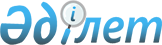 Астрахан ауданы Новочеркасск ауылының құрамдас бөлігін қайта атау туралыАқмола облысы Астрахан ауданы Новочеркасск ауылдық округі әкімінің 2018 жылғы 19 шілдедегі № 01 шешімі. Ақмола облысының Әділет департаментінде 2018 жылғы 6 тамызда № 6763 болып тіркелді
      РҚАО-ның ескертпесі.

      Құжаттың мәтінінде түпнұсқаның пунктуациясы мен орфографиясы сақталған.
      "Қазақстан Республикасының әкімшілік-аумақтық құрылысы туралы" Қазақстан Республикасының 1993 жылғы 8 желтоқсандағы Заңының 14 бабының 4) тармақшасына сәйкес, ауыл халқының пікірін ескере отырып және Ақмола облыстық ономастика комиссиясының 2018 жылғы 18 сәуірдегі қорытындысы негізінде, Новочеркасск ауылдық округінің әкімі ШЕШІМ ҚАБЫЛДАДЫ:
      1. Астрахан ауданы Новочеркасск ауылының құрамдас бөлігі қайта аталсын:
      1) Совхозный тұйық көшесі - Достық көшесіне.
      2. Осы шешімнің орындалуын бақылауды өзіме қалдырамын.
      3. Осы шешім Ақмола облысының Әділет департаментінде мемлекеттік тіркелген күнінен бастап күшіне енеді және ресми жарияланған күнінен бастап қолданысқа енгізіледі.
					© 2012. Қазақстан Республикасы Әділет министрлігінің «Қазақстан Республикасының Заңнама және құқықтық ақпарат институты» ШЖҚ РМК
				
      Новочеркасск ауылдық
округінің әкімі

Т.Оспанов
